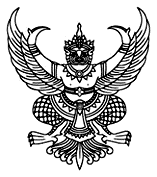 ใบสมัคร (Application Form)สำนักงานคณะกรรมการกิจการกระจายเสียง กิจการโทรทัศน์ และกิจการโทรคมนาคมแห่งชาติ---------------------------------------------------------------------โปรดกรอกข้อมูลส่วนบุคคลลงในแบบฟอร์มนี้ เพื่อใช้ประกอบการรับสมัครบุคคลเพื่อสอบคัดเลือกเป็นลูกจ้างชั่วคราว เพื่อปฏิบัติงานประจำสำนักงาน กสทช. ส่วนภูมิภาค เข้าปฏิบัติงาน 
อนึ่งในกรณีที่ท่านไม่ผ่านการคัดเลือกฯ ข้อมูลในใบสมัครจะถูกเก็บรักษาไว้อีกเป็นระยะเวลา 1 ปี 
เพื่อพิจารณาความเหมาะสมกับตำแหน่งงานอื่น ในกรณีที่ท่านผ่านการคัดเลือกฯ ข้อมูลในใบสมัคร
จะถูกเก็บรักษาไว้ตลอดระยะเวลาการเป็นพนักงาน/ลูกจ้าง และเก็บต่อเนื่องอีกเป็นระยะเวลา 10 ปี 	1. ข้าพเจ้ามีความประสงค์สมัครงานตำแหน่งพนักงานขับรถยนต์ (ระบุสังกัดที่สมัครได้เพียง 1 สังกัด)สังกัด .....................................................................................................................................................................		ทั้งนี้ ข้าพเจ้าได้รับทราบการสงวนสิทธิการพิจารณาเพื่อกำหนดสังกัดการปฏิบัติงานของ
ผู้ผ่านการคัดเลือก โดยยินยอมให้สำนักงาน กสทช. พิจารณากำหนดสังกัดการปฏิบัติงานในสำนักงาน กสทช. ภาค และสำนักงาน กสทช. เขต ได้ตามที่เห็นสมควร	2.	ประวัติส่วนตัว    (Personal Detail)	  (โปรดกรอกข้อความ หรือทำเครื่องหมาย    ลงในช่อง  (     )  ที่เป็นจริงหรือที่ต้องการ)	2.1) 	ชื่อ-นามสกุล (ภาษาไทย).............................................................................................................		ชื่อ-นามสกุล (ภาษาอังกฤษ)........................................................................................................			สัญชาติ.............................................. นับถือศาสนา............................... หมู่โลหิต....................	2.2) 	วัน/เดือน/ปีเกิด................................................................. ปัจจุบันอายุ...............ปี.............เดือน			สถานที่เกิด..................................................................................................................................	2.3) 	บิดาชื่อ................................................................................สัญชาติ............................................		 	มารดาชื่อ............................................................................สัญชาติ............................................	2.4) 	สถานภาพการสมรส	(      ) โสด      (      ) สมรส      (      ) หย่า      (      ) หม้าย			ชื่อคู่สมรส....................................................................................................................................			อาชีพคู่สมรส..................................................................................จำนวนบุตร......................คน			สถานที่ทำงาน..............................................................................................................................	2.5) 	ที่อยู่ปัจจุบัน..................................................................................................................................			ถนน.................................................................ตำบล/แขวง..........................................................	อำเภอ/เขต..........................................จังหวัด.......................................รหัสไปรษณีย์..................	โทรศัพท์......................................................................โทรสาร....................................................	2.6)	สถานที่ติดต่อที่สะดวก  (  ) ที่อยู่ปัจจุบัน (  ) ที่อยู่ตามทะเบียนบ้าน  (  ) หรืออื่นๆ (โปรดระบุ)			เลขที่........................ หมู่............ ตรอก/ซอย................................. ตำบล/แขวง...........................		อำเภอ/เขต..........................................จังหวัด.......................................รหัสไปรษณีย์..................		โทรศัพท์......................................................................โทรสาร....................................................		โทรศัพท์มือถือ..............................................................................................................................	   E-mail..........................................................................................................................................	3.	ประวัติการศึกษาและการฝึกอบรม/ดูงาน	3.1)	วุฒิการศึกษา (เรียงตามลำดับวุฒิสูงสุด)(1) วุฒิ/คณะ..........................................................สาขาวิชา......................................................... 
 สถานศึกษา............................................... วันที่สำเร็จการศึกษา............................................		(2) วุฒิ/คณะ..........................................................สาขาวิชา.........................................................	         สถานศึกษา............................................... วันที่สำเร็จการศึกษา............................................(3) วุฒิ/คณะ..........................................................สาขาวิชา.........................................................
 สถานศึกษา............................................... วันที่สำเร็จการศึกษา............................................	    (      )   มีเอกสารเพิ่มเติมแนบท้าย		(      )   ไม่มีเอกสารเพิ่มเติมแนบท้าย	3.2)  การฝึกอบรม/ดูงาน  (ระบุชื่อหลักสูตร/สถาบัน/ประเทศ/ระยะเวลาที่ฝึกอบรม/ดูงาน)        (     )   มีเอกสารเพิ่มเติมแนบท้าย	    (     )     ไม่มีเอกสารเพิ่มเติมแนบท้าย	4.	ประวัติการทำงาน/หน่วยงาน (เรียงตามลำดับหน่วยงานล่าสุด) และกา () ระบุเอกสารรับรองแนบท้าย	หมายเหตุ:   หน่วยงาน หมายถึง  ส่วนราชการ  รัฐวิสาหกิจ  ห้างหุ้นส่วน  บริษัท  หรือองค์กรต่าง ๆ5. 	ภาษาต่างประเทศ  (โปรดระบุความสามารถในการใช้งาน)  (Language  : Ability in using)	6. คอมพิวเตอร์  ระบุโปรแกรมสำเร็จรูป, ภาษา, ระบบ  และระดับความสามารถในการใช้งาน Computer Programs : (Specify : Program and ability in using)		7. อัตราเงินเดือนที่ต้องการ	...................................... บาท	8. ข้าพเจ้าได้แนบเอกสารและหลักฐานประกอบการสมัครมาพร้อมกับใบสมัครดังนี้	(โปรดทำเครื่องหมาย     ลงในช่อง   (    )  ที่ส่งมาด้วย)	(   )  รูปถ่ายขนาด  1  นิ้ว  ถ่ายไว้ไม่เกิน  1 ปี  (นับถึงวันสมัคร) 	จำนวน	3	รูป	(   )  สำเนาทะเบียนบ้าน	จำนวน	1	ฉบับ	(   )  สำเนาบัตรประจำตัว..............................................................	จำนวน	1	ฉบับ(   )  สำเนาแสดงผลการเรียน (TRANSCRIPT)	จำนวน	1	ฉบับ(   )  สำเนาปริญญาบัตร	จำนวน	1	ฉบับ	(   )  หนังสือรับรองแพทย์ที่รับรองว่าไม่เป็นบุคคลวิกลจริต	จำนวน	1	ฉบับ	หรือจิตฟั่นเฟือนไม่สมประกอบ  และไม่ติดยาเสพติด	9. บุคคลที่ติดต่อได้กรณีเร่งด่วน  (Emergency Contract)ชื่อ..........................................................นามสกุล.......................................................................................	ความสัมพันธ์.......................................................ที่อยู่.................................................................................................................................................................................โทรศัพท์......................................................	ทั้งนี้  ข้าพเจ้าขอรับรองว่าข้อความที่ได้สำแดงไว้ข้างต้นเป็นความจริงทุกประการ จึงได้ลงลายมือชื่อ
ที่มุมขวาด้านล่างของเอกสารใบสมัคร  พร้อมกับลงลายมือชื่อรับรองสำเนาถูกต้องในเอกสารและหลักฐาน        ที่แนบทุกฉบับไว้เป็นที่เรียบร้อยแล้ว					(ลงลายมือชื่อ).................................................................. ผู้สมัคร					       (..................................................................................)					  วันที่............  เดือน..................................  พ.ศ. ..................ผู้สมัคร ...................................................................................................	ข้าพเจ้าขอรับรองคุณสมบัติดังนี้1)	มีสัญชาติไทย2)	อายุไม่ตํ่ากว่า  20  ปี3)	เป็นผู้เลื่อมใสในการปกครองระบอบประชาธิปไตยอันมีพระมหากษัตริย์ทรงเป็นประมุข
ตามรัฐธรรมนูญแห่งราชอาณาจักรไทยด้วยความบริสุทธิ์ใจ4)	สามารถทำงานให้สำนักงานได้เต็มเวลา5)	ไม่เป็นผู้ดำรงตำแหน่งทางการเมือง สมาชิกสภาท้องถิ่น หรือผู้บริหารท้องถิ่น กรรมการหรือ
ผู้ดำรงตำแหน่งในการบริหารพรรคการเมือง  ที่ปรึกษาพรรคการเมือง  หรือเจ้าหน้าที่ในพรรคการเมือง6)	ไม่เป็นบุคคลล้มละลาย7)	ไม่เป็นผู้บกพร่องในศีลธรรมอันดีจนเป็นที่รังเกียจของสังคม8)	ไม่เป็นผู้ไร้ความสามารถ  จิตฟั่นเฟือนไม่สมประกอบ หรือมีกายหรือจิตใจไม่เหมาะสม
ที่จะปฏิบัติหน้าที่ได้หรือเป็นโรคดังต่อไปนี้ ได้แก่ โรคเรื้อนในระยะติดต่อหรือในระยะ
ที่ปรากฏอาการเป็นที่รังเกียจแก่สังคมวัณโรคในระยะอันตราย โรคเท้าช้างในระยะที่ปรากฏอาการเป็นที่รังเกียจแก่สังคม ติดยาเสพติดให้โทษ และโรคพิษสุราเรื้อรัง9)	ไม่เป็นพระภิกษุ สามเณร นักพรต หรือนักบวช ยกเว้นในขณะดำรงตำแหน่งเป็นผู้ได้รับอนุญาตจากเลขาธิการให้มีสถานะการดังกล่าวเป็นการชั่วคราว  ตามความเชื่อทางศาสนาหรือตามจารีตประเพณี10) ไม่เคยได้รับโทษจำคุก  โดยคำพิพากษาถึงที่สุดให้จำคุก  เว้นแต่เป็นโทษสำหรับความผิดที่ได้กระทำโดยประมาทหรือความผิดลหุโทษ11) ไม่เคยเป็นผู้ถูกลงโทษให้ออก ปลดออก หรือไล่ออกจากราชการ รัฐวิสาหกิจ หรือหน่วยงานอื่นของรัฐ เพราะกระทำผิดวินัย12)	ไม่เป็นกรรมการ ผู้จัดการ ผู้บริหาร ที่ปรึกษา พนักงาน ผู้ถือหุ้น หรือหุ้นส่วน ในบริษัท หรือห้างหุ้นส่วน หรือนิติบุคคลอื่นใดบรรดาที่ประกอบธุรกิจด้านกิจการกระจายเสียง กิจการโทรทัศน์ หรือกิจการโทรคมนาคมข้าพเจ้าขอรับรองว่าข้อมูลข้างต้นเป็นจริงทุกประการ  หากข้อมูลดังกล่าวเป็นเท็จ  ข้าพเจ้ายินยอมให้สำนักงานเลิกจ้างโดยทันที  โดยไม่ต้องจ่ายค่าชดเชยและค่าสินไหมทดแทนใด ๆชื่อหลักสูตรหน่วยงาน/ประเทศระยะเวลาปี พ.ศ.ตำแหน่งหน่วยงานว/ด/ป(เริ่ม - สิ้นสุด)อายุงาน(ปี/เดือน)เงินเดือนสุดท้ายเอกสารรับรองเอกสารรับรองตำแหน่งหน่วยงานว/ด/ป(เริ่ม - สิ้นสุด)อายุงาน(ปี/เดือน)เงินเดือนสุดท้ายมีไม่มี(     )(     )(     )(     )(     )(     )(     )(     )ดีมากดีมากดีมากปานกลางปานกลางปานกลางไม่ดีไม่ดีไม่ดี987654321ดีมากดีมากดีมากปานกลางปานกลางปานกลางไม่ดีไม่ดีไม่ดี987654321